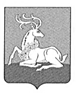 		СОВЕТ ДЕПУТАТОВОДИНЦОВСКОГО ГОРОДСКОГО ОКРУГАМОСКОВСКОЙ ОБЛАСТИРЕШЕНИЕот ________________ № _________О внесении изменений в Правила благоустройства территорииОдинцовского городского округа Московской области, утвержденные решением Совета депутатов Одинцовского городского округа Московской области 03.04.2020 № 8/15, от 25.11.2020 № 6/20В соответствии с Федеральным законом от 06.10.2003 № 131-ФЗ «Об общих принципах организации местного самоуправления в Российской Федерации», Законом Московской области № 191/2014-ОЗ от 30.12.2014 «О регулировании дополнительных вопросов в сфере благоустройства в Московской области», Методическими рекомендациями по разработке норм и правил по благоустройству территорий муниципальных образований, утвержденными Приказом Министерства регионального развития Российской Федерации от 27.12.2011 № 613, Уставом Одинцовского городского округа Московской области, учитывая результаты проведенных общественных обсуждений, Совет депутатов Одинцовского городского округа Московской области, РЕШИЛ:1. Внести в Правила благоустройства территории Одинцовского городского округа Московской области, утвержденные решением Совета депутатов Одинцовского городского округа Московской области от 27.12.2019 № 11/13 (с изменениями, внесенными решением Совета депутатов Одинцовского городского округа Московской области от 03.04.2020 № 8/15, от 25.11.2020 № 6/20), изменения согласно приложению к настоящему решению.2. Опубликовать настоящее решение в официальных средствах массовой информации и на официальном сайте Одинцовского городского округа Московской области в сети Интернет.3. Настоящее решение вступает в силу со дня его официального опубликования. Председатель Совета депутатовОдинцовского городского округа                                                   Т.В. ОдинцоваГлава Одинцовского городского округа                                        А.Р. Иванов